FUNDAÇÃO UNIVERSIDADE FEDERAL DE RONDÔNIA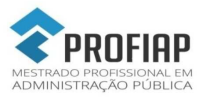 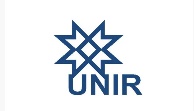 NÚCLEO DE CIÊNCIAS SOCIAIS E APLICADAS (NUCSA)MESTRADO PROFISSIONAL EM ADMINISTRAÇÃO PÚBLICA EMREDE NACIONAL – PROFIAPNOME DO DISCENTETÍTULOPORTO VELHO - RONDONIA2022NOME DO DISCENTETÍTULOProjeto de pesquisa do Programa de Mestrado Profissional em Administração Pública em Rede Nacional – PROFIAP – realizado na Fundação Universidade Federal de RondôniaOrientador (a): XXXXXXPORTO VELHO - RONDÔNIA2022A DISSERTAÇÃO DEVE CONTER: